ŽIVOT PRI VODE A POD VODOU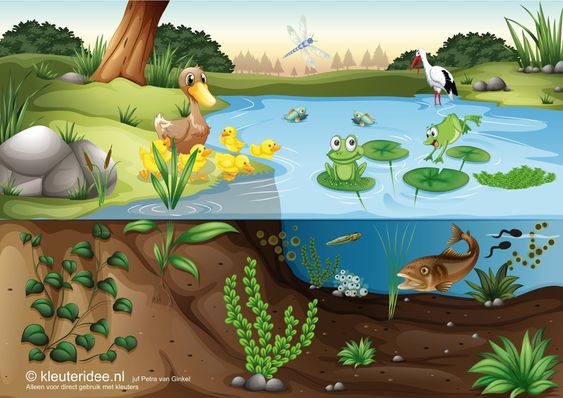 VYFARBI SI SVOJ RYBNÍK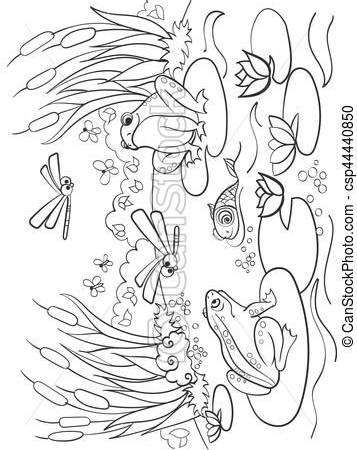 